ATTACHMENT / ADJUNTO 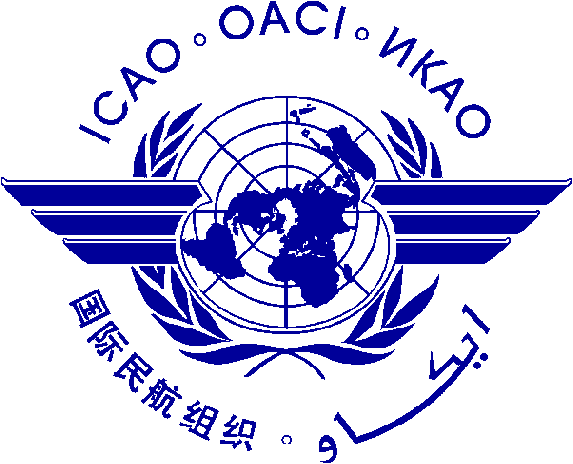 REGISTRATION FORM/ FORMA DE REGISTROPlease return this form to / Favor de enviar esta forma a:E-mail:		icaosam@icao.int, murena@icao.int; dcoriat@icao.int Fax:		+ 511 6118689 International Civil Aviation Organization / Organización de Aviación Civil InternacionalPBN operational approval (Train the Trainer) course /Curso de aprobación operacional PBN (Train the Trainer)(Miami, United States of América/Estados Unidos de Norteamérica,11 - 15 March/Marzo 2013)1.Name / Nombre2.Position / Cargo3.Organization / Organización4.Country / País5.Telephone / Telefono6.E-Mail /Correo Electrónico8.Official Address / Dirección Oficial8.Official Address / Dirección Oficial8.Official Address / Dirección Oficial8.Official Address / Dirección Oficial